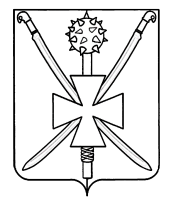 АДМИНИСТРАЦИЯ АТАМАНСКОГО СЕЛЬСКОГО ПОСЕЛЕНИЯ ПАВЛОВСКОГО РАЙОНАПОСТАНОВЛЕНИЕот ____________________                                                                         № _______ст-ца АтаманскаяО внесении изменений в постановление Администрации Атаманского сельского поселения Павловского района от 25 сентября  2018 года № 95 «О Порядке имущественной поддержки субъектов малого и среднего предпринимательства и организациям, образующим инфраструктуру поддержки субъектов малого и среднего предпринимательства на территории Атаманского сельского поселения Павловского района»В соответствии с Федеральными законами от 03 июля 2018 года № 185-ФЗ    «О внесении изменений в отдельные законодательные акты российской федерации в целях расширения имущественной поддержки субъектов малого и среднего предпринимательства» , п о с т а н о в л я ю:1. Внести в постановление  администрации Атаманского сельского поселения Павловского района от 25 сентября 2012 года № 95 «О Порядке имущественной поддержки субъектов малого и среднего предпринимательства и организациям, образующим инфраструктуру поддержки субъектов малого и среднего предпринимательства на территории Атаманского сельского поселения Павловского района» следующие изменения:                1)  пункт 3 раздела 1  изложить в новой редакции:«Оказание имущественной поддержки субъектам малого и среднего предпринимательства и организациям, образующим инфраструктуру поддержки субъектов малого и среднего предпринимательства, осуществляетсяорганами местного самоуправления в виде передачи во владение и (или) в пользование муниципального имущества, в том числе земельных участков (за исключением земельных участков, предназначенных для ведения личного подсобного хозяйства, огородничества, садоводства, индивидуального жилищного строительства), зданий, строений, сооружений, нежилых помещений, оборудования, машин, механизмов, установок, транспортных средств, инвентаря, инструментов, на возмездной основе, безвозмездной основе или на льготных условиях. Указанное имущество должно использоваться по целевому назначению»;           2) пункт 5 раздела 1 изложить в новой редакции: «В оказании поддержки должно быть отказано в случае, если:1)	не представлены документы, определенные соответствующими муниципальными программами развития малого и среднего предпринимательства, или представлены недостоверные сведения и документы;2)	не выполнены условия оказания поддержки;3)	поступило обращение об оказании поддержки посредством передачи муниципального имущества от заявителя - субъекта малого и среднего предпринимательства, в отношении которого уже принято решение об оказании поддержки путём передачи другого имущества;4)	с момента признания субъекта малого и среднего предпринимательства допустившим нарушение порядка и условий оказания поддержки, в том числе не обеспечившим целевого использования средств поддержки, прошло менее чем три года;           3) пункт 6 раздела 2 признать утратившим силу;           4) пункт 9 раздела 3 признать утратившим силу.2. Разместить настоящее постановление в информационно-телекоммуникационной сети Интернет на официальном сайте администрации Атаманского сельского поселения Павловского района atamanskoesp.ru.3. Контроль за выполнением настоящего постановления возложить на ведущего специалиста администрации Атаманского сельского поселения Ирину Васильевну Радько.4. Постановление вступает в силу со дня его подписания.Глава Атаманского сельского поселенияПавловского района		                                                                    Е.А. Сахно